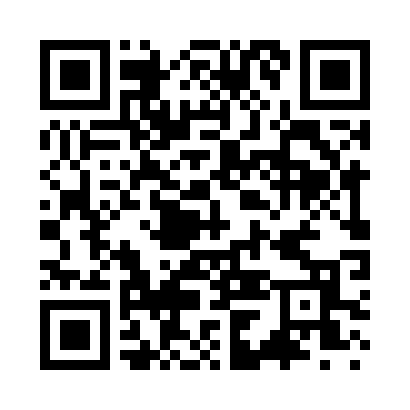 Prayer times for Cliffland, Iowa, USAMon 1 Jul 2024 - Wed 31 Jul 2024High Latitude Method: Angle Based RulePrayer Calculation Method: Islamic Society of North AmericaAsar Calculation Method: ShafiPrayer times provided by https://www.salahtimes.comDateDayFajrSunriseDhuhrAsrMaghribIsha1Mon4:025:411:135:148:4510:252Tue4:025:421:145:148:4510:243Wed4:035:421:145:148:4510:244Thu4:045:431:145:148:4510:235Fri4:055:441:145:148:4410:236Sat4:065:441:145:148:4410:227Sun4:075:451:145:148:4410:228Mon4:085:461:155:148:4310:219Tue4:095:461:155:148:4310:2010Wed4:105:471:155:148:4210:2011Thu4:115:481:155:148:4210:1912Fri4:125:481:155:148:4110:1813Sat4:135:491:155:148:4110:1714Sun4:145:501:155:148:4010:1615Mon4:155:511:155:148:4010:1516Tue4:165:521:155:148:3910:1417Wed4:175:521:165:148:3810:1318Thu4:185:531:165:148:3810:1219Fri4:205:541:165:148:3710:1120Sat4:215:551:165:148:3610:1021Sun4:225:561:165:138:3510:0922Mon4:235:571:165:138:3510:0723Tue4:255:581:165:138:3410:0624Wed4:265:581:165:138:3310:0525Thu4:275:591:165:138:3210:0426Fri4:296:001:165:128:3110:0227Sat4:306:011:165:128:3010:0128Sun4:316:021:165:128:2910:0029Mon4:336:031:165:118:289:5830Tue4:346:041:165:118:279:5731Wed4:356:051:165:118:269:55